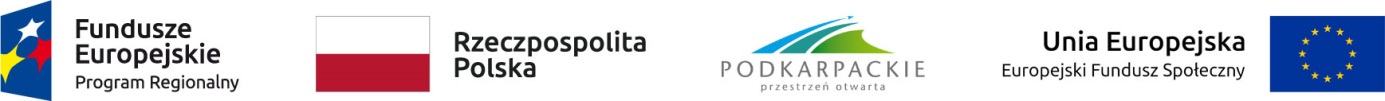 Załącznik nr 1 do Zaproszenia do złożenia ofertySzczegółowy opis przedmiotu zamówieniaPrzedmiot zamówienia: dostawa nowych mebli biurowych wraz z montażem dla pracowników zaangażowanych w realizację RPO WP w ramach projektu „Wsparcie UMWP w Rzeszowie w związku z realizacją RPO WP w 2022 roku”.Meble biuroweDostawa nowych mebli biurowych wraz z ich montażem do Urzędu Marszałkowskiego Województwa Podkarpackiego w budynku przy al. Łukasza Cieplińskiego 4 w Rzeszowie  w terminie do 30 dni od dnia podpisania umowy z Wykonawcą. Zdjęcia, rysunki zawarte w niniejszym opisie przedmiotu zamówienia służą określeniu kształtu i wyglądu mebla (orientacyjny, poglądowy szkic).Przed przystąpieniem do realizacji Wykonawca powinien dokonać wizji pomieszczeń, w których montowana będzie zabudowa meblowa. Wszystkie wymiary powinny być zweryfikowane przez Wykonawcę przed przystąpieniem do wykonania zamówienia. Na Wykonawcy ciąży odpowiedzialność za dokonanie pomiarów przed rozpoczęciem realizacji zamówienia. Wykonawca będzie zobowiązany do dokonania szczegółowych uzgodnień z Zamawiającym, uwzględniając wymagania techniczne wykonania zabudowy oraz sposób montażu zabudowy meblowej w poszczególnych pomieszczeniach. W toku uzgodnień ostatecznego projektu Wykonawcy 
z Zamawiającym wymiary mogą ulec zmianie, pod warunkiem zachowania funkcjonalności mebli. Dokładna kolorystyka oraz struktura okleiny do uzgodnienia z Zamawiającym przed przystąpieniem do realizacji zamówienia na podstawie  dostarczonych próbek  (dostępnych na rynku wzorników kolorów).Ze względów estetycznych wymaga się, aby usłojenie wszystkich elementów płytowych mebla były skierowane wzdłuż dłuższych krawędzi.Zamawiający wskaże miejsce montażu zabudów w swoim obiekcie. Wykonawca uwzględni gabaryty elementów wyposażenia transportowanych na miejsce montażu w stosunku do wymiarów ciągów komunikacyjnych poszczególnych obiektów wraz 
z dostępem do wyposażanych pomieszczeń.  Cena ofertowa musi zawierać, koszt wytworzenia mebli, transportu, montażu oraz koszty wszystkich materiałów pomocniczych przy montażu.L.p.Wymagane minimalne parametry techniczne 1.Biurko o wymiarach szer. 260 cm / gł. 70 cm / wys. 77 cm (rys. 1, 2) – 1 szt.- Biurko wykonane z płyty wiórowej obustronnie laminowanej o grubości 18 mm - kolor buk, oklejonej obrzeżem PCV grubości 1mm. - Blat biurka  płyta o grubości 36 mm, oklejona obrzeżem PCV grub. 2 mm w kolorze biurka, wysunięty na min. 3 cm po obwodzie biurka,- Biurko wyposażone w dwa kontenery po obu stronach zintegrowane na stałe z biurkiem, część górna kontenera  - szuflada zamykana na zamek, wysuwana na prowadnicach rolkowych, zamontowane uchwyty do otwierania, część dolna  - szafka zamykana z półką w środku, zamykana na zamek, zamontowane uchwyty do otwierania, - Szafka otwarta z  dwoma pólkami po środku biurka zintegrowana na stałe z biurkiem,- Wysuwane 2 półki na klawiaturę z płyty laminowanej, na prowadnicy rolkowej,- Osłona tylna  na wysokość biurka, montowana pod blatem w odległości około 12 cm od linii brzegowej blatu,- Nadstawka do zamontowania na blacie biurka, z możliwością szybkiego demontażu wykonana z płyty o grubości 18 mm, wysokość nadstawki 27 cm, blat nadstawki wysunięty od frontu biurka na około 20 cm a od strony pracownika około 10 cm, szerokość nadstawki 30 cm,- Cokół biurka na wysokość 10 cmUWAGA! Nadstawka nie stanowi części integralnej z biurkiem (możliwość szybkiego demontażu bez naruszenia powierzchni blatu). Miejsce montażu oraz sposób montażu nadstawki na biurku do ustalenia po ustawieniu mebli w pokoju.2.Biurko o wymiarach szer. 215 cm / gł. 80 cm / wys. 77 cm (rys. 3) – 1 szt.- Biurko wykonane z płyty wiórowej obustronnie laminowanej o grubości 18 mm - kolor dopasowany do mebli już istniejących – wzór i odcień do uzgodnienia z Zamawiającym, oklejonej obrzeżem PCV grubości 1mm. - Blat biurka  płyta o grubości 36 mm, oklejona obrzeżem PCV grub. 2 mm w kolorze biurka, wysunięty na min. 3 cm po obwodzie biurka,- Biurko wyposażone w kontener zintegrowany na stałe 
z biurkiem, 4 szuflady wysuwane na prowadnicach rolkowych, zamykane na zamek, zamontowane uchwyty do otwierania,- Wysuwane 2 półki na klawiaturę (70 x 45 x 18) cm z płyty laminowanej, na prowadnicy rolkowej,- Osłona tylna  na wysokość biurka, montowana pod blatem w odległości około 12 cm od linii brzegowej blatu,- Nadstawka do zamontowania na blacie biurka, z możliwością szybkiego demontażu wykonana z płyty o grubości 18 mm, wysokość nadstawki 27 cm, blat nadstawki wysunięty od frontu biurka na około 20 cm a od strony pracownika około 10 cm, szerokość nadstawki 30 cm.- Cokół biurka na wysokość 10 cmUWAGA! Nadstawka nie stanowi części integralnej z biurkiem (możliwość szybkiego demontażu bez naruszenia powierzchni blatu). Miejsce montażu oraz sposób montażu nadstawki na biurku do ustalenia po ustawieniu mebli w pokoju.3.Szafka gospodarcza o wymiarach szer. 70 cm / gł. 47 cm / wys. 77 cm (rys. 4) - 1 szt.- Szafka gospodarcza wykonana z płyty wiórowej obustronnie laminowanej w kolorze buk, wieniec górny szafy wykonany z płyty o grubości 36 mm, oklejonej obrzeżem PCV grubości 2 mm, pozostałe elementy szafki wykonane z płyty o grubości 18 mm oklejona obrzeżem PCV grubości 1 mm,- Szafka posiada jedną półkę, drzwi zamykane zamkiem, uchwyty metalowe do otwierania. - Plecy z płyty z HDF w kolorze szafki,- Cokół na wysokość 10 cm,4.Szafka gospodarcza o wymiarach szer. 80 cm / gł. 47 cm / wys. 77 cm (rys. 5) - 3 szt.- Szafka gospodarcza wykonana z płyty wiórowej obustronnie laminowanej w kolorze buk, wieniec górny wykonany z płyty o grubości 36 mm, oklejonej obrzeżem PCV grubości 2mm, pozostałe elementy szafki wykonane z płyty o grubości 18 mm oklejonej obrzeżem PCV grubości 1 mm,- Szafka posiada jedną półkę, drzwi zamykane zamkiem oraz metalowe uchwyty do otwierania.- Plecy z HDF w kolorze szafki,- Cokół na wysokość 10 cm,5.Szafka otwarta o wymiarach szer. 125 cm / gł. 35cm / wys. 77 cm (rys. 6) -   1 szt.- Szafka gospodarcza wykonana z płyty wiórowej obustronnie laminowanej w kolorze buk, wieniec górny wykonany z płyty o grubości 36 mm, oklejonej obrzeżem PCV grubości 2 mm, pozostałe elementy szafki wykonane z płyty o grubości 18 mm oklejonej obrzeżem PCV grubości 1mm,- Szafka posiada jedną półkę- Plecy z HDF w kolorze szafki,- Cokół na wysokość 10 cm,6.Szafka gospodarcza na kółkach o wymiarach szer. 81cm / gł. 61cm / wys. 77 cm  z kółkami (rys. 7) - 1 szt.- Szafka gospodarcza wykonana z płyty wiórowej obustronnie laminowanej w kolorze buk, wieniec górny wykonany z płyty o grubości 36 mm, oklejonej obrzeżem PCV grubości 2 mm, pozostałe elementy szafki wykonane z płyty o grubości 18 mm oklejonej obrzeżem PCV grubości 1mm,- Szafka posiada jedną półkę, drzwi zamykane zamkiem oraz metalowe uchwyty do otwierania.- Plecy z płyty wiórowej obustronnie laminowanej w kolorze szafki.